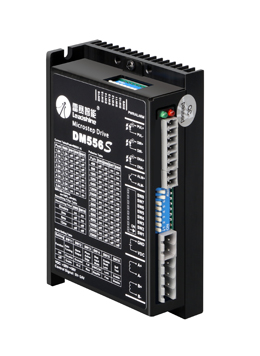 DM556SДвухфазный шаговый двигатель, способный управлять 4- и 8-проводнымДиапазон входного напряжения: 20 ~ 50 В пост.Максимальный ток: 5.6А, разрешение: 0.1АДиапазон деления: 200 ~ 25600Входной сигнал: дифференциальный / односторонний, импульсный / направленный или двойной импульсТехнический параметрОписание размераЭлектрическое подключениеВспомогательные продуктыМоментно-частотная криваяИнструкция по применениюскачатьВо-первых, электрические индикаторыОпределение интерфейса:1) интерфейс управляющего сигнала2) интерфейс питанияВ-третьих, настройки набораДрайвер DM556S использует восьмипозиционный DIP-переключатель, чтобы установить точность деления, динамический ток, статический половинный ток и автонастройку параметров двигателя и параметров внутренней регулировки. Подробное описание выглядит следующим образом:Первая группа телефонных кодов: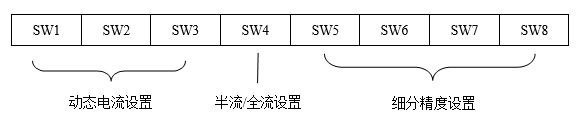 Вторая группа телефонных кодов: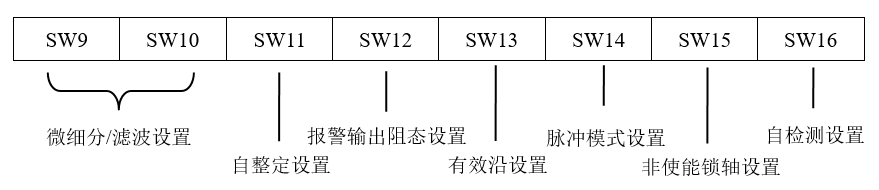 1. Текущая настройка1) Настройка рабочего тока2) Установка тока покояSW4 устанавливает ток покоя:SW4 = выкл: (заводская настройка по умолчанию) После того, как драйвер прекращает получать импульсы в течение примерно 0,4 секунд, выходной ток составляет 50% от пикового значения (установлен на половину тока, что может уменьшить нагрев привода и двигателя в некоторых приложениях);SW4 = включено: выходной ток привода составляет 100% от пикового значения, когда двигатель неподвижен.2, настройки подразделения (всего на 200)3.Инструкция фильтрации и настройки микросегментации4. Автоматическая настройкаSW11 настройка автонастройки:SW11 = выкл: автонастройка двигателя (заводская настройка);SW11 = включен: двигатель не самонастраивается после включения питания. Используются параметры по умолчанию.Установка состояния сопротивления выхода 5.AlarmSW12 устанавливает состояние сопротивления выхода тревоги:SW12 = выкл: при нормальных условиях работы выход тревоги находится в состоянии низкого сопротивления (состояние проводимости) (заводская настройка). Когда драйвер генерирует сигнал тревоги, выход тревоги находится в состоянии высокого сопротивления (состояние непроводимости);SW12 = включено: В нормальных условиях работы выход тревоги находится в состоянии высокого импеданса (непроводящее состояние). Когда драйвер генерирует сигнал тревоги, выход тревоги находится в низком импедансе (состояние проводимости).Примечание. Настройка сопротивления выхода тревоги устанавливается в соответствии с фактическими требованиями заказчика.6.Pulse эффективная настройка краяSW13 устанавливает допустимый фронт импульса:SW13 = выкл: передний фронт импульса действителен (заводская настройка по умолчанию);SW13 = вкл .: Задний фронт импульса действителен.7.Импульсный режимSW14 установить импульсный режим:SW14 = выкл: установлен в режим одиночного импульса (заводская настройка по умолчанию);SW14 = включен: установлен режим двойного импульса.Установка вала замка 8.EnableSW15 устанавливает состояние двигателя, когда не включено:SW15 = выкл: когда драйвер не включен, он не реагирует на импульсы, нет токового выхода и двигатель не заблокирован (заводская настройка по умолчанию);SW15 = вкл .: Когда драйвер не включен, он не реагирует на импульсы, есть токовый выход, и двигатель заблокирован.Настройка самопроверкиSW16 установить самопроверку:SW16 = выкл: отключить самопроверку (заводская настройка по умолчанию);SW16 = включено: при скорости 0,2R / S двигатель вращается вперед на один оборот, поворачивается на один оборот и продолжает работать.В-четвертых, использование среды и параметровобъяснениеDM556SDM556SDM556SDM556SобъяснениеМинимальное значениеТипичное значениемаксимальнаяблокВыходной ток ( пик )1,8-5,6AВходное напряжение203650ВУправляющий сигнал входного тока7-16мАЧастота шага импульса0-200KHzСопротивление изоляции100МОмимяфункцияPUL + ( + 5 В )Импульсный управляющий сигнал: передний фронт импульса действителен, и сигнал поддерживает 5В .ПУЛ- ( PUL )Импульсный управляющий сигнал: передний фронт импульса действителен, и сигнал поддерживает 5В .DIR + ( + 5 В )Сигнал направления: сигнал высокого / низкого уровня. Чтобы обеспечить надежную коммутацию двигателя, сигнал направления должен быть установлен как минимум за 5 мкс до импульсного сигнала . Подключение начального направления вращения двигателя и двигатель связан с какой - либо обменом одной фазы обмотки (например, А + , А- обмена) может изменить направление первоначального запуска двигателя, опорный сигнал 5В .DIR- ( DIR )Сигнал направления: сигнал высокого / низкого уровня. Чтобы обеспечить надежную коммутацию двигателя, сигнал направления должен быть установлен как минимум за 5 мкс до импульсного сигнала . Подключение начального направления вращения двигателя и двигатель связан с какой - либо обменом одной фазы обмотки (например, А + , А- обмена) может изменить направление первоначального запуска двигателя, опорный сигнал 5В .ENA + ( + 5 В )Сигнал включения: этот входной сигнал используется для включения или отключения. Когда сигнал разрешения включен, водитель отключает ток каждой фазы двигателя, чтобы привести двигатель в свободное состояние. В это время водитель не будет реагировать на импульс. Когда эта функция не нужна, клемму разрешающего сигнала можно оставить плавающей. Можно установить через вторую группу кодов набора. Сигнал поддерживает 5В .ENA- ( ENA )Сигнал включения: этот входной сигнал используется для включения или отключения. Когда сигнал разрешения включен, водитель отключает ток каждой фазы двигателя, чтобы привести двигатель в свободное состояние. В это время водитель не будет реагировать на импульс. Когда эта функция не нужна, клемму разрешающего сигнала можно оставить плавающей. Можно установить через вторую группу кодов набора. Сигнал поддерживает 5В .ALM +Выход тревоги, максимальный выход насыщения 100 мА , максимум 24 В пост.ALM-Выход тревоги, максимальный выход насыщения 100 мА , максимум 24 В пост.имяфункцияGNDЗаземление постоянного тока+ VdcПоложительный источник постоянного тока, диапазон + 20 В- + 50 В , рекомендуемое значение + 24-48 В постоянного токаА + , А-Двигатель A- фазная катушка.B + , B-Двигатель B- фазная катушка.пикRMSSW1SW2SW31.8A1.3Aототот2.1A1.5Aнаотот2.7A1.9aотнаот3.2A2.3aнанаот3.8A2.7Aототна4.3A3.1Aнаотна4.9A3.5Aотнана5.6A4.0AнананаПульс / обSW5SW6SW7SW8дефолтнананана400отнанана800наотнана1600ототнана3200нанаотна6400отнаотна12800наототна25600отототна1000нананаот2000отнанаот4000наотнаот5000ототнаот8000нанаотот10000отнаотот20000наототот25000ототототНастройки микросегментации / фильтрацииSW9SW10По умолчанию ( микросегментация )нана6msотна12msнаотЗначение параметра фильтра команд (по умолчанию 25 мс)ототМетод охлажденияМетод охлажденияЕстественное или принудительное воздушное охлаждениеИспользовать средуслучайНе устанавливайте его рядом с другим нагревательным оборудованием. Избегайте пыли, масляного тумана, агрессивных газов, высокой влажности и сильных вибраций. Горючий газ и токопроводящая пыль запрещены.Использовать средутемпература0——50 ℃Использовать средувлажностьОтносительная влажность 40—90%Использовать средувибрация10 ~ 55 Гц / 0,15 ммТемпература храненияТемпература хранения-20 град.] С ~ 65 град.] Свесвес230 г